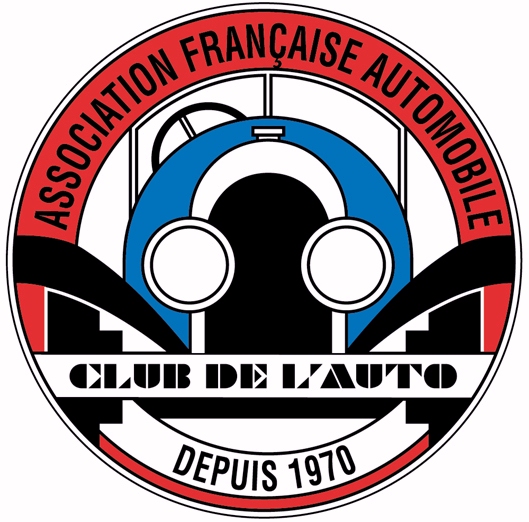 Paris le 14 janvier  2019Chèr(e) Adhérent(e)J'ai l'honneur de vous convier à l'Assemblée Générale Ordinaire qui aura lieu le :Jeudi 7 février 2019, à 17 heures, Pavillon Montsouris  20 rue Gazan75014 Parisà l'effet de délibérer sur l'ordre du jour suivant :Rapport du PrésidentRapport d’activitésRapport financier – vote pour quitusRapport d’activité 2018Présentation des activités 2019Election des membres du CAInformations FFVE et FIVAQuestions et informations diversesA l’issue de l’assemblée générale, sera servi un cocktail et ensuite nous partagerons un dîner (option) au prix unitaire de 85 Euros. Merci en retour de me faire connaître votre position (voir document en pièce jointe).Je vous rappelle :Qu'au cas où vous ne pourriez assister vous-même à la réunion, vous pouvez vous faire représenter par un autre membre de l’association auquel il conviendra de remettre le pouvoir ci- dessous Que l'exercice du droit de vote est réservé aux membres de l'association à jour de leur cotisation annuelle, celle-ci est maintenue à 80 € en 2019 et nous vous invitons à la joindre à votre inscription ou à votre pouvoir.Comptant sur votre présence indispensableJe vous prie d'agréer, Cher(e) Adhérent(e), à l’assurance de mes courtoises salutations. Samuel BOHBOTPrésidentTel : 06 60 20 77 32